СХЕМА РАСПОЛЖЕНИЯ ЗЕМЕЛЬНЫХ УЧАСТКОВ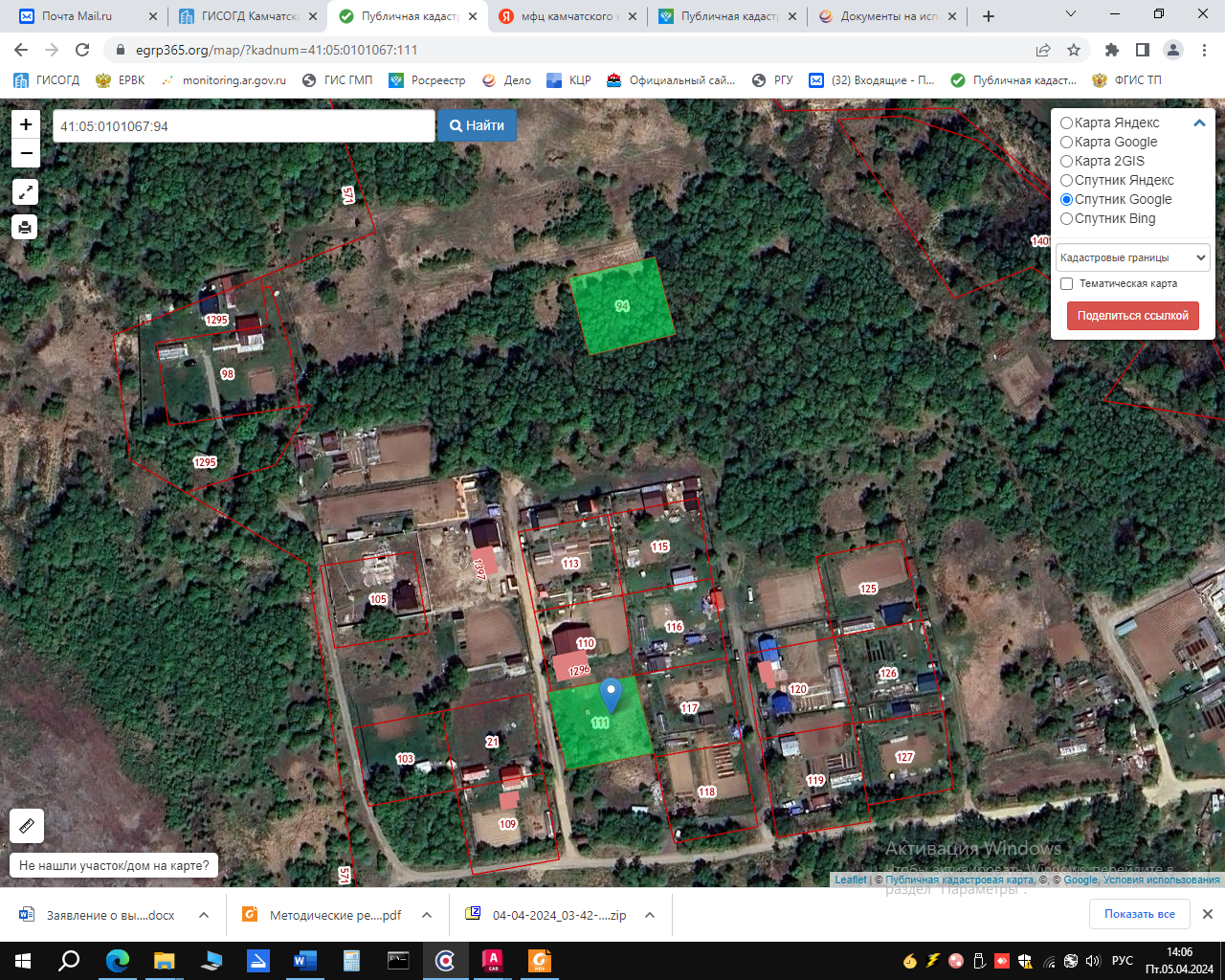 